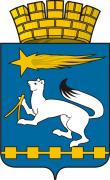 АДМИНИСТРАЦИЯ ГОРОДСКОГО ОКРУГА НИЖНЯЯ САЛДАП О С Т А Н О В Л Е Н И Е__________      		                       		                                        № ___г. Нижняя СалдаОб утверждении Плана мероприятий по реализации на территории городского округа Нижняя Салда в 2019–2024 годах Стратегии государственной культурной политики на период до 2030 годаВ соответствии с Федеральным законом от 06 октября 2003 № 131-ФЗ «Об общих принципах организации местного самоуправления в Российской Федерации», в целях эффективной реализации Стратегии государственной культурной политики на период до 2030 года, утвержденной распоряжением Правительства Российской Федерации от 29.02.2016 № 326-р,  руководствуясь Уставом городского округа Нижняя Салда,  администрация городского округа Нижняя СалдаПОСТАНОВЛЯЕТ:1. Утвердить План мероприятий по реализации на территории городского округа Нижняя Салда в 2019–2024 годах Стратегии государственной культурной политики на период до 2030 года  (приложение).2. Контроль  за исполнением настоящего постановления  возложить на заместителя главы администрации городского округа Нижняя Салда Третьякову О.В.Глава городского округа		                                              Е.В. МатвееваУТВЕРЖДЕН постановлением администрации городского округа  Нижняя Салдаот ______________ № ___План мероприятий по реализации на территории городского округа Нижняя Салда в 2019–2024 годах Стратегии государственной культурной политики на период до 2030 года  №п/пНаименование мероприятийСрок исполненияИндикаторы(количественные или качественные) для контроля исполнения мероприятияОтветственные исполнители12345I. Сохранение единого культурного пространстваI. Сохранение единого культурного пространстваI. Сохранение единого культурного пространстваI. Сохранение единого культурного пространстваI. Сохранение единого культурного пространства1Мониторинг достижения целевых показателей Стратегии государственной культурной политики на период до 2030 года, включенных в муниципальную программу «Развитие культуры в городском округе Нижняя Салда до 2024 года» 2019–2024 годы, ежегодноколичество достигнутых значений целевых показателей Стратегии, включенных в муниципальную программу «Развитие культуры в городском округе Нижняя Салда до 2024 года» Управление культуры администрации городского округа Нижняя Салда,Сафронова Н.П.1.1доля фильмов российского производства в общем объеме проката на территории городского округа Нижняя Салда  Управление культуры администрации городского округа Нижняя Салда,Сафронова Н.П.Муниципальное учреждение «Городской дворец Культуры им. В.И. Ленина», Забегаева Л.А.1.2увеличение в информационно-телекоммуникационной сети «Интернет» количества информации, позволяющей получать информацию об отечественной культуре, отвечающую требованиям нормативных актов о размещении информации в информационно-телекоммуникационной сети «Интернет»Управление культуры администрации городского округа Нижняя Салда,Сафронова Н.П.1.3доля муниципальных учреждений культуры, здания которых находятся в удовлетворительном состоянии в общем количестве зданий муниципальных учреждений культурыУправление культуры администрации городского округа Нижняя Салда,Сафронова Н.П.1.4доля памятников истории городского округа Нижняя Салда, находящихся в удовлетворительном состоянии в общем количестве памятников истории  городского округа Нижняя СалдаУправление культуры администрации городского округа Нижняя Салда,Сафронова Н.П.,волонтерские отряды (по согласованию)2Организация и проведение городских мероприятий, фестивалей, направленных на развитие единого культурного пространства2019–2024 годыколичество мероприятийУправление культуры администрации городского округа Нижняя Салда,Сафронова Н.П.Муниципальное учреждение «Городской дворец Культуры им. В.И. Ленина», Забегаева Л.А.3Содействие проведению торжественных мероприятий, приуроченных к государственным праздникам, дням воинской славы, юбилейным и памятным датам в истории народов России (День Победы − 9 мая, День славянской письменности и культуры − 24 мая, День России − 12 июня, День народного единства − 4 ноября и др.)2019–2024 годыколичество мероприятийУправление культуры администрации городского округа Нижняя Салда,Сафронова Н.П.4Реализация мероприятий по сохранению и развитию народных художественных промыслов, декоративно-прикладного творчества (ярмарки, выставки)2019–2024 годыколичество мероприятийУправление культуры администрации городского округа Нижняя Салда,Сафронова Н.П.Муниципальное бюджетное учреждение культуры «Нижнесалдинский краеведческий музей им. А.Н. Анциферова»II. Активизация культурного потенциала территорий и сглаживание территориальных диспропорцийII. Активизация культурного потенциала территорий и сглаживание территориальных диспропорцийII. Активизация культурного потенциала территорий и сглаживание территориальных диспропорцийII. Активизация культурного потенциала территорий и сглаживание территориальных диспропорцийII. Активизация культурного потенциала территорий и сглаживание территориальных диспропорций5Доведение среднемесячной заработной платы работников учреждений культуры к среднемесячной заработной плате от трудовой деятельности в Свердловской области 2019–2024 годысохранение соотношения среднемесячной заработной платы работников учреждений культуры к среднемесячной заработной плате от трудовой деятельности в Свердловской областиУправление культуры администрации городского округа Нижняя Салда,Сафронова Н.П.6Подготовка и проведение мероприятий, посвященных празднованию памятных дат Российской Федерации, юбилейных дат выдающихся деятелей культуры, памятных исторических событий, а также  юбилейных дат со дня основания учреждений культуры городского округа Нижняя Салда2019–2024 годыколичество мероприятийУправление культуры администрации городского округа Нижняя Салда,Сафронова Н.П.7Участие во всероссийских акциях, направленных на популяризацию культуры и повышение доступности культурных благ («Ночь искусств», «Ночь музеев», «Ночь музыки», «Ночь кино», «Библионочь» и др.)2019–2024 годыколичество мероприятийУправление культуры администрации городского округа Нижняя Салда,Сафронова Н.П.8Информирование населения, туристских организаций  и туроператоров Свердловской области об объектах культуры, интересных с точки зрения их посещения в экскурсионных и туристических целях2019–2024годыразмещение и актуализация информации о туристских объектах городского округа Нижняя Салда, в том числе об объектах культуры, интересных для посещения туристов, на региональных туристских порталах Управление культуры администрации городского округа Нижняя Салда,Сафронова Н.П.9Обеспечение в подведомственных учреждениях условий доступности культурных благ для инвалидов и лиц с ограниченными возможностями здоровья2019–2024 годыколичество мероприятий, направленных на обеспечение условий доступности культурных благ для инвалидов и лиц с ограниченными возможностями здоровьяУправление культуры администрации городского округа Нижняя Салда,Сафронова Н.П.Муниципальные учреждения культуры городского округа Нижняя СалдаIII. Повышение роли институтов гражданского общества как субъектов культурной политикиIII. Повышение роли институтов гражданского общества как субъектов культурной политикиIII. Повышение роли институтов гражданского общества как субъектов культурной политикиIII. Повышение роли институтов гражданского общества как субъектов культурной политикиIII. Повышение роли институтов гражданского общества как субъектов культурной политики10Поддержка социально значимых проектов и творческих общественных инициатив в сфере культуры и национальной политики путем предоставления субсидий некоммерческим организациям (на конкурсной основе)2019–2024 годыколичество поддержанных проектов некоммерческих организацийУправление культуры администрации городского округа Нижняя Салда,Сафронова Н.П.IV. Повышение социального статуса семьи как общегражданского института, обеспечивающего воспитание и передачу от поколения к поколению традиционных для российской цивилизации ценностей и нормIV. Повышение социального статуса семьи как общегражданского института, обеспечивающего воспитание и передачу от поколения к поколению традиционных для российской цивилизации ценностей и нормIV. Повышение социального статуса семьи как общегражданского института, обеспечивающего воспитание и передачу от поколения к поколению традиционных для российской цивилизации ценностей и нормIV. Повышение социального статуса семьи как общегражданского института, обеспечивающего воспитание и передачу от поколения к поколению традиционных для российской цивилизации ценностей и нормIV. Повышение социального статуса семьи как общегражданского института, обеспечивающего воспитание и передачу от поколения к поколению традиционных для российской цивилизации ценностей и норм11Реализация акций, проектов и программ, ориентированных на стимулирование семейного посещения музеев, культурно-досуговых учреждений и библиотек 2019–2024 годыколичество мероприятий Управление культуры администрации городского округа Нижняя Салда,Сафронова Н.П.Муниципальные учреждения культуры городского округа Нижняя Салда12Поддержка конкурсов и проектов, направленных на формирование стимулов для семейного творчества 2019–2024 годыколичество мероприятийУправление культуры администрации городского округа Нижняя Салда,Сафронова Н.П.V. Содействие формированию гармонично развитой личности, способной к активному участию в реализации государственной культурной политикиV. Содействие формированию гармонично развитой личности, способной к активному участию в реализации государственной культурной политикиV. Содействие формированию гармонично развитой личности, способной к активному участию в реализации государственной культурной политикиV. Содействие формированию гармонично развитой личности, способной к активному участию в реализации государственной культурной политикиV. Содействие формированию гармонично развитой личности, способной к активному участию в реализации государственной культурной политики13Просветительские, выставочные проекты патриотической направленности2019–2024 годыколичество проектовУправление культуры администрации городского округа Нижняя Салда,Сафронова Н.П.14Мероприятия, направленные на повышение уважения граждан к символам России2019–2024 годыколичество мероприятий Управление культуры администрации городского округа Нижняя Салда,Сафронова Н.П.15Реализация мероприятий, направленных на развитие добровольчества 2019–2024 годыколичество мероприятий16Реализация мер, направленных на поддержку мероприятий по популяризации чтения, в том числе:2019–2024 годыколичество мероприятийУправление культуры администрации городского округа Нижняя Салда,Сафронова Н.П.17участие в областной акции тотального чтения «Областной день чтения»2019–2024 годыколичество мероприятий, количество участниковМуниципальное бюджетное учреждение культуры «Центральная городская библиотека», Булатова Т.В.18проведение акции «Маминские чтения»количество мероприятий, количество участниковМуниципальное бюджетное учреждение культуры «Центральная городская библиотека», Булатова Т.В.VI. Сохранение культурного наследия и создание условий для развития культурыVI. Сохранение культурного наследия и создание условий для развития культурыVI. Сохранение культурного наследия и создание условий для развития культурыVI. Сохранение культурного наследия и создание условий для развития культурыVI. Сохранение культурного наследия и создание условий для развития культуры19Обеспечение сохранности книжных фондов Муниципального бюджетного учреждения культуры «Центральная городская библиотека»2019–2024 годыколичество экземпляров книжного фондаМуниципальное бюджетное учреждение культуры «Центральная городская библиотека», Булатова Т.В.20Проведение ремонтных работ на объектах культуры 2019–2024 годыколичество отремонтированных объектов культуры за счет средств местного и областного бюджета Управление культуры администрации городского округа Нижняя Салда,Сафронова Н.П.21Участие в конкурсе на создание модельных муниципальных библиотек2021–2022 годыколичество муниципальных модельных библиотекУправление культуры администрации городского округа Нижняя Салда,Сафронова Н.П.VII. Контрольные и организационные мероприятияVII. Контрольные и организационные мероприятияVII. Контрольные и организационные мероприятияVII. Контрольные и организационные мероприятияVII. Контрольные и организационные мероприятия22Рассмотрение отдельных вопросов реализации Стратегии на совещании у Главы городского округа Нижняя Салда2020–2024 годы,ежегоднопротокол совещанияУправление культуры администрации городского округа Нижняя Салда,Сафронова Н.П.23Направление отчета по исполнению Плана мероприятий по реализации в городском округе Нижняя Салда в 2019–2024 годах Стратегии 2020–2024 годы,ежегодно годовой отчет в Министерство культуры Свердловской областиУправление культуры администрации городского округа Нижняя Салда,Сафронова Н.П.